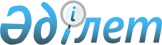 О внесении изменений в нормативное постановление Верховного Суда Республики Казахстан от 28 декабря 2009 года № 8 "О применении законодательства об акционерных обществах"Нормативное постановление Верховного Суда Республики Казахстан от 29 июня 2018 года № 12.
      1. Внести в вышеуказанное нормативное постановление Верховного Суда Республики Казахстан следующие изменения:
      1) по всему тексту слова "особого искового производства" заменить словами "искового производства";
      2) в пункте 7 абзац второй исключить.
      2. Согласно статье 4 Конституции Республики Казахстан настоящее нормативное постановление включается в состав действующего права, является общеобязательным и вводится в действие со дня первого официального опубликования.
					© 2012. РГП на ПХВ «Институт законодательства и правовой информации Республики Казахстан» Министерства юстиции Республики Казахстан
				
      Председатель Верховного Суда Республики Казахстан 

Ж.Асанов

      Судья Верховного Суда Республики Казахстан, секретарь
пленарного заседания 

Г.Альмагамбетова
